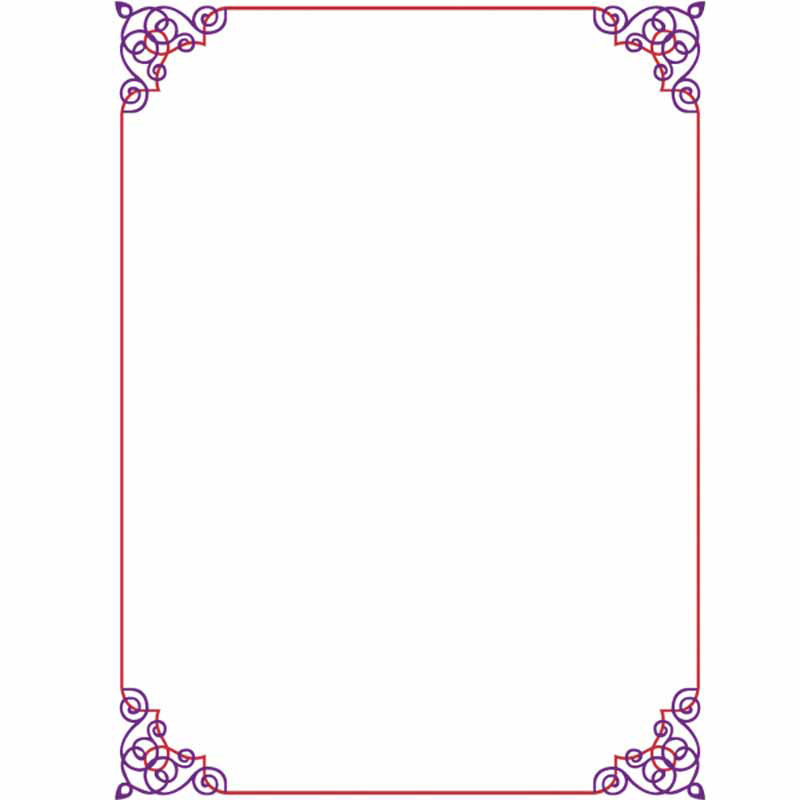                    МУК «ЦБС г. Подольска»                   Методико-инновационный отдел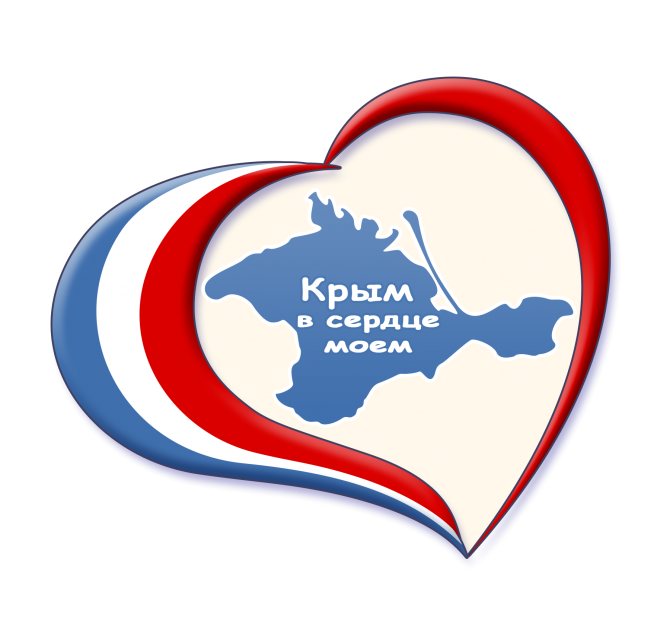       Библиографический список сценариев                              Г.о. Подольск, 2021 годСоставитель Юршева Ольга Анатольевна,зав. методико-инновационным отделомМУК «ЦБС г. Подольска»